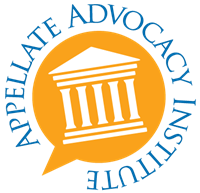 Appellate Advocacy Institute 2019Participant AssignmentsThe following are assigned to argue on behalf of the Plaintiff-Appellee, Walter Whitney:Karen Oliver Damboise Scott GarosshenWyatt JansenJohanna KatzDavid LaveryDavid McGrathDenis O’MalleyCatherine SpainPatrick ZailckasDaniel Scholfield Albert SpezialiLaura RayCheryl SharpThe following are assigned to argue on behalf of the Defendants-Appellants, James Scott and Scott Swimming Pools:Cameron AtkinsonEileen BeckerSean CaruthersJoe DaSilvaMaria DornfriedEric GarofanoJessica LabrencisLoraine MartinezThomas O’ConnorThomas PlotkinApril TeverisSarah WhiteShaun Paisley